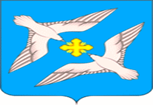 АДМИНИСТРАЦИЯ МУНИЦИПАЛЬНОГО ОБРАЗОВАНИЯ СЕЛЬСКОЕ ПОСЕЛЕНИЕ «УСПЕНСКОЕ» РЖЕВСКОГО РАЙОНА ТВЕРСКОЙ ОБЛАСТИПОСТАНОВЛЕНИЕ      09.02. 2021 года                       		                    № 9/1Об утверждении Порядка проведения оценки регулирующего воздействия проектов муниципальных нормативных  правовых актов в сфере предпринимательской и инвестиционной деятельности в сельском поселении «Успенское»Ржевского района Тверской областиВ соответствии с Федеральным законом от 06.10.2003 г. N 131-ФЗ «Об общих принципах организации местного самоуправления в Российской Федерации», Законом Тверской области от 26.03.2014 г. N 17-ЗО «Об оценке регулирующего воздействия проектов нормативных правовых актов и экспертизе нормативных правовых актов в Тверской области», Уставом сельского поселения «Успенское» ,  Администрация сельского поселения «Успенское»ПОСТАНОВЛЯЕТ:   1. Утвердить прилагаемый Порядок  проведения  оценки  регулирующего  воздействия проектов муниципальных нормативных  правовых актов в сфере предпринимательской и инвестиционной деятельности в сельском поселении «Успенское» Ржевского района Тверской области (приложение). 2. Настоящее постановление  обнародовать на информационных стендах, на официальном сайте Администрации сельского поселения «Успенское» Ржевского района Тверской области в сети Интернет (www.Успенское.ржевский-район.рф) 3. Контроль  за исполнением настоящего постановления возложить на заместителя главы администрации.Глава сельского поселения «Успенское»			       А.В.Святой Приложение  к постановлениюадминистрации сельского поселения «Успенское» Ржевского района от 09. 02.  2021 г.  № 9/1ПОРЯДОКпроведения оценки регулирующего воздействия проектов  муниципальных                  нормативных правовых актов в сфере предпринимательской и инвестиционной деятельности.Общие положения1. Настоящий Порядок регламентирует процедуру проведения оценки регулирующего воздействия проектов муниципальных нормативных правовых актов сельского поселения «Успенское», разрабатываемых Администрацией сельского поселения «Успенское», устанавливающих новые или изменяющих ранее установленные муниципальными нормативными правовыми актами обязанности для субъектов предпринимательской и инвестиционной деятельности, а также устанавливающих, изменяющих или отменяющих ранее установленную ответственность за нарушение муниципальных нормативных правовых актов сельского поселения «Успенское», затрагивающих вопросы осуществления предпринимательской и инвестиционной деятельности (далее по тексту - ОРВ), экспертизы муниципальных нормативных правовых актов сельского поселения «Успенское», затрагивающих вопросы осуществления предпринимательской и инвестиционной деятельности (далее по тексту - экспертиза).2. Оценке регулирующего воздействия подлежат проекты муниципальных нормативных правовых актов сельского поселения «Успенское» Ржевского района, устанавливающие новые или изменяющие ранее предусмотренные муниципальными нормативными правовыми актами обязанности для субъектов предпринимательской и инвестиционной деятельности (далее также – проект НПА), за исключением нормативных правовых актов сельского поселения «Успенское», разработанных в целях ликвидации чрезвычайных ситуаций природного и техногенного характера на период действия режимов чрезвычайных ситуаций.2.1. муниципальных нормативных правовых актов, принимаемых сельским поселением «Успенское», вносимых Администрацией сельского поселения «Успенское» в порядке правотворческой инициативы, за исключением:- проектов муниципальных нормативных правовых актов сельского поселения «Успенское», устанавливающих, изменяющих, приостанавливающих, отменяющих местные налоги и сборы;- проектов муниципальных нормативных правовых актов сельского поселения, регулирующих бюджетные правоотношения;2.2. постановлений и распоряжений Главы сельского поселения «Успенское»;2.3. постановлений и распоряжений Администрации сельского поселения «Успенское».2.4. Положения настоящего Порядка не применяются к отношениям, связанным с оценкой регулирующего воздействия, следующих проектов муниципальных нормативных правовых актов:2.4.1. направленных на приведение действующих муниципальных нормативных правовых актов сельского поселения «Успенское» в соответствие с федеральным законодательством;2.4.2. направленных на приведение действующих муниципальных нормативных правовых актов в соответствие с законами Тверской области;2.4.3. регулирующих бюджетные правоотношения;2.4.4. устанавливающих, изменяющих, приостанавливающих или отменяющих налоги, сборы, тарифы, установление которых отнесено к вопросам местного значения;2.4.5. направленных на утверждение и изменение муниципальных программ сельского поселения;2.4.6. направленных на утверждение и изменение административных регламентов предоставления муниципальных услуг, исполнения муниципальных функций;2.4.7. вносящих юридико-технические изменения в действующие муниципальные нормативные правовые акты, а также изменения в данные акты в связи с имевшими место организационно-штатными мероприятиями;2.4.8. являющихся актами оперативного реагирования, требующими в соответствии с действующим законодательством Российской Федерации незамедлительного принятия решений Главы сельского поселения, в частности:- об установлении и отмене карантина;- о введении и отмене режима чрезвычайной ситуации;2.4.9. муниципальные нормативные правовые акты:- по ограничению пребывания граждан в лесах и въезда в них транспортных средств, проведения в лесах определенных видов работ в целях обеспечения пожарной безопасности или санитарной безопасности в лесах;- по временному ограничению или прекращению движения в целях обеспечения безопасности дорожного движения;2.4.10. содержащих сведения, отнесенные к государственной тайне;2.4.11. направленных на утверждение и изменение порядков формирования муниципальных заданий в отношении сельского поселения «Успенское» и финансового обеспечения выполнения муниципальных заданий и порядка определения объема и условия предоставления субсидий на возмещение нормативных затрат, связанных с оказанием муниципальных услуг (выполнением работ) в соответствии с муниципальными заданиями, и на иные цели;2.4.12. проекты муниципальных нормативных правовых актов, подлежащих публичным слушаниям в соответствии со ст. 28. Федерального закона от 06.10.2003 г. N 131-ФЗ «Об общих принципах организации местного самоуправления в Российской Федерации».3. ОРВ проводится в целях:3.1. выявления положений, вводящих избыточные обязанности, запреты и ограничения для субъектов предпринимательской и инвестиционной деятельности или способствующих их введению, а также положений, способствующих возникновению необоснованных расходов субъектов предпринимательской и инвестиционной деятельности, бюджета сельского поселения;3.2. обоснованного выбора способа предлагаемого правового регулирования общественных отношений на основе анализа альтернативных вариантов и возможных положительных и (или) отрицательных последствий (экономических, социальных, экологических) введения такого регулирования, а также обеспечения возможности учета мнения лиц, интересы которых затрагиваются предлагаемым правовым регулированием.4. Экспертиза в отношении муниципальных нормативных правовых актов сельского поселения «Успенское», затрагивающих вопросы осуществления предпринимательской и инвестиционной деятельности, проводится в целях выявления положений, необоснованно затрудняющих осуществление предпринимательской и инвестиционной деятельности.Порядок проведения ОРВ 2.1. Проведение ОРВ проекта акта обеспечивается уполномоченным лицом, на этапе разработки проекта акта.2.3. ОРВ проводится в целях определения:а) наличия в проекте акта положений, регулирующих вопросы, указанные в пункте 2 настоящего Порядка;б) наличия в проекте акта положений, которыми изменяются:- содержание прав и обязанностей субъектов предпринимательской и инвестиционной деятельности;- содержание или порядок реализации полномочий  сельского поселения в отношениях с субъектами предпринимательской и инвестиционной деятельности;в) последствий нового правового регулирования в части прав и обязанностей субъектов предпринимательской и инвестиционной деятельности, влекущих:- невозможность исполнения субъектами предпринимательской и инвестиционной деятельности возложенных на них обязанностей вследствие противоречий или пробелов в законодательстве, отсутствия необходимых организационных или технических условий у сельского поселения. - возникновение у субъектов предпринимательской и инвестиционной деятельности дополнительных расходов при осуществлении предпринимательской и инвестиционной деятельности;- возникновение дополнительных расходов бюджета сельского поселения связанных с созданием необходимых правовых, организационных и информационных условий применения проекта акта сельского поселения 2.4. ОРВ проводится в целях выявления положений, указанных в пункте 3 раздела I настоящего Порядка. При проведении ОРВ устанавливаются:- проблема, на решение которой направлено новое правовое регулирование в части прав и обязанностей субъектов предпринимательской и инвестиционной деятельности, ее влияние на достижение целей предусмотренного проектом акта правового регулирования, а также возможность ее решения иными правовыми, информационными или организационными средствами. При этом принимаются во внимание сведения о существующем опыте решения данной или аналогичной проблемы правовыми, информационными или организационными средствами в Российской Федерации;- основные группы участников общественных отношений, интересы которых будут затронуты новым правовым регулированием в части прав и обязанностей субъектов предпринимательской и инвестиционной деятельности, их предполагаемые издержки и выгоды от предусмотренного проектом акта правового регулирования;- риски не достижения целей правового регулирования, а также возможные негативные последствия от введения правового регулирования для экономического развития сельского поселения в целом или отдельных видов экономической деятельности, конкуренции, рынков товаров и услуг, в том числе развития субъектов предпринимательства в сельском поселении. -  расходы бюджета сельского поселения связанные с созданием необходимых правовых, организационных и информационных условий для применения проекта акта сельского поселения, а также для его соблюдения субъектами предпринимательской и инвестиционной деятельности, в том числе расходы организаций, осуществляющих предпринимательскую и инвестиционную деятельность, собственником имущества которых является  сельское поселение.2.5. При проведении ОРВ в целях учета мнения субъектов предпринимательской и инвестиционной деятельности уполномоченным лицом проводятся публичные консультации с участием объединений предпринимателей, научно-экспертных организаций. Публичные консультации должны быть завершены не ранее 10 дней и не позднее 30 дней с даты размещения проекта акта на сайте информационно – телекоммуникационной сети «Интернет»  сельского поселения «Успенское».Публичные консультации по проекту акта или отдельным его положениям, содержащим сведения, составляющие государственную тайну, или сведения конфиденциального характера, не проводятся.2.6. В целях проведения публичных консультаций уполномоченное лицо размещает на сайте информационно – телекоммуникационной  сети «Интернет»  сельского поселения «Успенское»  уведомление о проведении публичных консультаций, к которому прилагаются проект акта, в отношении которого проводится ОРВ, пояснительная записка к нему, а также перечень вопросов по проекту акта, обсуждаемых в ходе публичных консультаций. В уведомлении должны быть указаны срок проведения публичных консультаций, а также способ направления участниками публичных консультаций своего мнения по вопросам, обсуждаемым в ходе публичных консультаций.Публичные консультации могут также проводиться посредством обсуждения проекта акта с участием объединений предпринимателей, научно-экспертных организаций в постоянно действующих или специально создаваемых в этих целях консультативных органах, рабочих группах в соответствии с положениями об этих органах (рабочих группах); в виде неформальных (кратких) переговоров с представителями заинтересованных сторон, путем анкетирования, целевой рассылки опросных листов и иными способами.2.7. Результаты публичных консультаций оформляются в форме справки. К справке прилагается обзор полученных в результате публичных консультаций комментариев, предложений и замечаний к проекту акта. В справке указываются участники, с которыми были проведены консультации, основные результаты консультаций, включая предложения о возможных выгодах и затратах предлагаемого варианта достижения поставленной цели, об альтернативных способах решения проблемы и оценке их последствий.Справка о результатах публичных консультаций подписывается  главой сельского поселения «Успенское», и в течение 2 рабочих дней со дня подписания размещается  на сайте администрации сельского поселения  «Успенское» в сети «Интернет».2.8. В заключении об ОРВ проекта акта, составляемом по результатам ОРВ, делается вывод об отсутствии или наличии в проекте акта положений, указанных в пункте 2  настоящего Порядка.В случае выявления в проекте акта положений, указанных в пункте 2 настоящего Порядка, в заключении об ОРВ проекта акта должны содержаться иные возможные варианты достижения поставленных целей, предполагающие применение иных правовых, информационных или организационных средств для решения поставленной проблемы, а также выводы об эффективности предлагаемого варианта решения проблемы.2.9. Заключение об ОРВ проекта акта оформляется по форме согласно приложению к настоящему Порядку.2.10. Заключение об ОРВ проекта акта с проектом акта направляется на согласование в Ржевскую межрайонную прокуратуру, должностному лицу администрации сельского поселения, отвечающему за организационное обеспечение ОРВ проектов актов, контроль качества исполнения уполномоченным лицом процедур ОРВ проектов актов (далее – должностное лицо).2.11. Заключение об ОРВ проекта акта подлежит размещению на сайте сельского поселения «Успенское» в сети «Интернет» не позднее двух рабочих дней с даты его подписания.III.         Порядок рассмотрения заключения об ОРВ проекта акта должностным лицом3.1. Должностное лицо проводит экспертизу заключения об ОРВ проекта акта, осуществляет контроль качества исполнения уполномоченным лицом процедур ОРВ проекта акта в срок, не превышающий 5 рабочих дней с даты поступления заключения об ОРВ проекта акта с проектом акта.3.2. По результатам рассмотрения заключения об ОРВ проекта акта при отсутствии замечаний к заключению об ОРВ проекта акта должностное лицо согласовывает его. Согласование заключения об ОРВ проекта акта осуществляется путем визирования  должностным лицом заключения об ОРВ проекта акта.При выявлении замечаний к заключению об ОРВ проекта акта должностное лицо направляет уполномоченному лицу соответствующую информацию и возвращает заключение об ОРВ проекта акта с проектом акта для устранения замечаний.3.3. Уполномоченное лицо после получения отказа в согласовании заключения об ОРВ проекта акта устраняет выявленные замечания и повторно направляет заключение об ОРВ проекта акта с проектом акта  должностному лицу.3.4. При наличии разногласий между должностным лицом и уполномоченным лицом по заключению об ОРВ проекта акта уполномоченное лицо обеспечивает согласование заключения об ОРВ, в том числе путем проведения согласительного совещания.                                                      	          Приложениек Порядку проведения оценкирегулирующего воздействия проектов муниципальных нормативных правовых актов  в сфере  предпринимательской                                                                                                                                                                                            и инвестиционной деятельности Заключениеоб оценке регулирующего воздействия проектамуниципального нормативного правового актав сфере предпринимательской и инвестиционной деятельности1. Общие сведения_____________________(уполномоченное лицо) - разработчик проекта муниципального нормативного правового акта, затрагивающего вопросы осуществления предпринимательской и инвестиционной деятельности (далее - проект акта):Наименование проекта акта: ___________________________________________________________________Стадия: __________________________________________________________________(первичная разработка, внесение поправок)2. Описание существующей проблемыПричины  вмешательства:________________________________________________________________Негативные эффекты, связанные с существованием рассматриваемойпроблемы: ___________________________________________________________________Основные группы субъектов предпринимательской и инвестиционной деятельности, интересы которых затронуты существующей проблемой: ____________________________________________________________________Риски и предполагаемые последствия, связанные с сохранением текущего положения: ___________________________________________________________________Обоснование неэффективности существующего регулирования: ___________________________________________________________________3. Цели правового регулированияОсновные цели правового регулирования: ____________________________________________________________________4. Возможные варианты достижения поставленных целейНевмешательство:_________________________________________________Совершенствование применения существующего регулирования:_______________________________________________________Прямое государственное регулирование (форма): ___________________________________________________________________5. Публичные консультацииСтороны, принявшие участие в проведении публичных консультаций: ___________________________________________________________________Основные результаты консультаций: ____________________________________________________________________6. Рекомендуемый вариант достижения поставленных целейОписание выбранного варианта достижения поставленных целей: __________________________________________________________________Обоснование соответствия масштаба правового регулирования масштабу существующей проблемы: ___________________________________________________________________________________________________________________________________________________________________________________________________________________Описание обязанностей, которые предполагается возложить на субъекты предпринимательской и инвестиционной деятельности предлагаемым правовым регулированием, и (или) описание предполагаемых изменений в содержании существующих обязанностей указанных субъектов: ___________________________________________________________________с выводами о наличии либо отсутствии избыточных обязанностей, запретов и ограничений для субъектов предпринимательской и инвестиционной деятельности или способствующих их введению.Оценка расходов бюджета сельского поселения на организацию  исполнения и исполнение полномочий, необходимых для реализации предлагаемого правового регулирования:_______________________________ с выводами о наличии либо отсутствии положений, способствующих возникновению необоснованных расходов бюджета сельского поселения. Оценка изменений расходов субъектов предпринимательской и инвестиционной деятельности на осуществление такой деятельности, связанных с необходимостью соблюдать обязанности, возлагаемые на них или изменяемые предлагаемым правовым регулированием: ____________________________________, с выводами о наличии либо отсутствии положений, способствующих возникновению необоснованных расходов субъектов предпринимательской и инвестиционной деятельности.Ожидаемые выгоды от реализации выбранного варианта достижения поставленных целей: ____________________________________________________________________Необходимые меры, позволяющие максимизировать позитивные или минимизировать негативные последствия применения варианта достижения поставленных целей: ____________________________________________________________________Оценка рисков невозможности решения проблемы предложенным способом, рисков непредвиденных негативных последствий: ____________________________________________________________________Иные сведения: ___________________________________________________________7. Реализация выбранного варианта достижения поставленных целей и последующий мониторингОрганизационные вопросы практического применения выбранного варианта достижения поставленных целей: ___________________________________________________________________Система мониторинга: _____________________________________________________Вопросы осуществления последующей оценки эффективности: ___________________________________________________________________8. Информация об исполнителях:________________________________________________________________(Ф.И.О., телефон, адрес электронной почты исполнителя заключенияоб оценке регулирующего воздействия проекта акта)____________________________ ___________________________________